Группа № 2География (29.06.2020) – 3 занятие.Тема:  Общая характеристика Зарубежной Азии.    Зарубежная Азия – это крупнейший регион мира. Страны данного региона отличаются большим разнообразием.      Задание № 1:  Рассмотрите данные карты. Карта № 1: регион мира Зарубежная Азия.Карта № 2:  регион мира Зарубежная Азия по отношению к Российской Федерации.Карта № 1.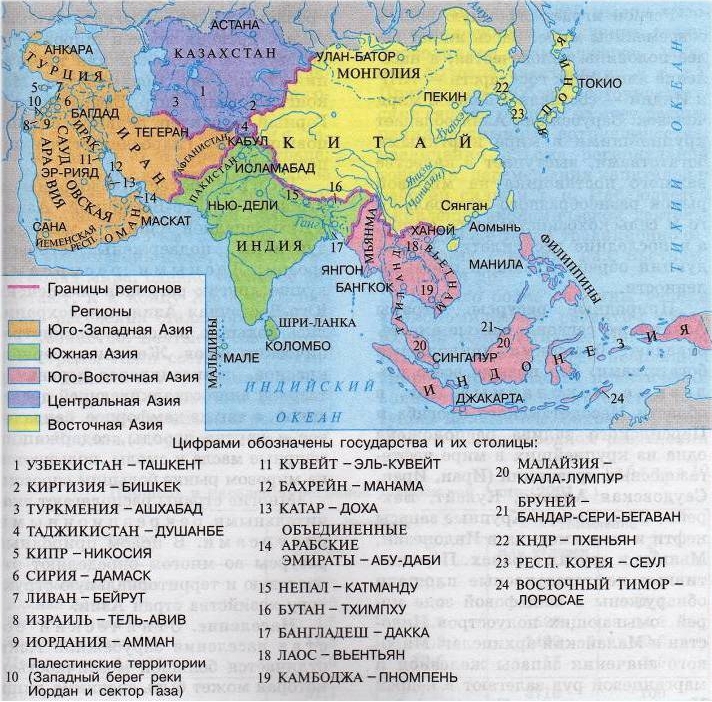 Карта № 2.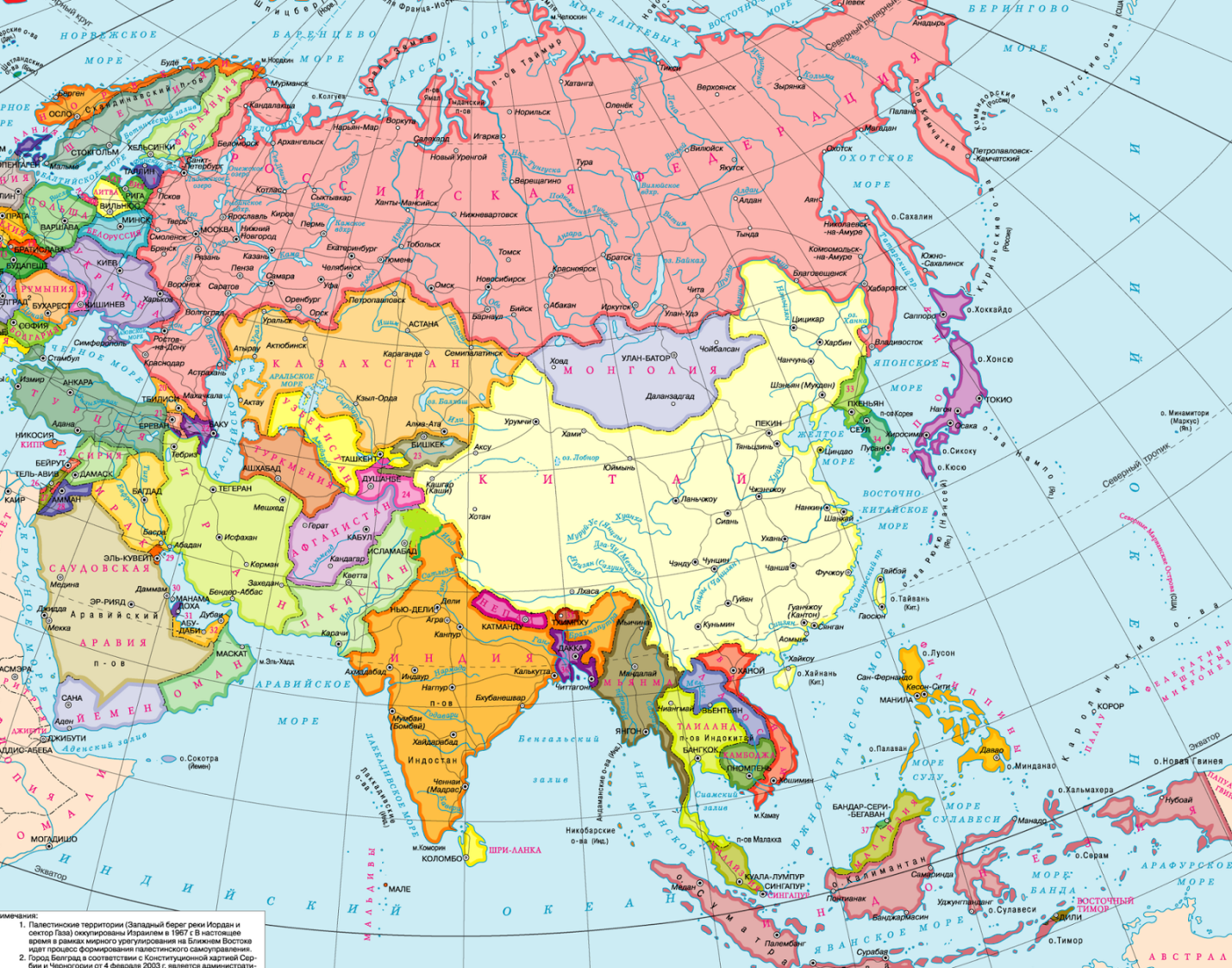  Задание № 2:  Посмотрите на ютюбе  видео-урок Щербакова Даниила Геннадьевича (учитель географии высшей категории, Московская область)  «Политическая карта Зарубежной Азии, 10 класс».      Задание № 3:  Используя материалы заданий № 1 и № 2, ответьте на вопросы:Географическое положение Зарубежной Азии?Каким разнообразием отличаются страны данного региона? Приведите примеры.  Задание № 4:  Посмотрите на ютюбе  видео-урок Щербакова Даниила Геннадьевича (учитель географии высшей категории, Московская область)  «Население Зарубежной Азии, 10 класс».    Ответьте на вопрос:  Что характерно для населения данного региона?  Задание № 5:  Посмотрите на ютюбе  видео-урок Щербакова Даниила Геннадьевича (учитель географии высшей категории, Московская область)  «Природные ресурсы Зарубежной Азии, 10 класс».    Ответьте на вопрос:   В чём особенность природных условий и природных ресурсов данного региона?___________________________________Выполненную работу направляйте на э/п     atlant.1001@yandex.ru